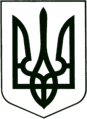 УКРАЇНА
МОГИЛІВ-ПОДІЛЬСЬКА МІСЬКА РАДА
ВІННИЦЬКОЇ ОБЛАСТІВИКОНАВЧИЙ КОМІТЕТ                                                           РІШЕННЯ №129Від 27.04.2023р.                                              м. Могилів-ПодільськийПро визначення способу участі баби, ____________________,  у вихованні онука та спілкуванні з нимКеруючись ст.34 Закону України «Про місцеве самоврядування в Україні», відповідно до Закону України «Про охорону дитинства», ст.ст. 19, 257, 258 Сімейного кодексу України, Закону України «Про органи і служби у справах дітей та спеціальні установи для дітей», постанови Кабінету Міністрів України від 24.09.2008 року №866 «Питання діяльності органів опіки та піклування, пов’язані із захистом прав дітей», рішення комісії з питань захисту прав дитини від 13.04.2023 року №8 «Про визначення способу участі баби у вихованні онука», -виконком міської ради ВИРІШИВ:          1. Визначити спосіб участі баби, _______________________, ___________ року народження, у спілкуванні та вихованні її малолітнього онука, __________________, __________- року народження, а саме: кожної суботи з ____ год. до _____ год. за попередньою домовленістю, в присутності матері, враховуючи режим, інтереси і потреби дитини.           2. Контроль за виконанням даного рішення покласти на заступника міського голови з питань діяльності виконавчих органів Слободянюка М.В..    Перший заступник міського голови                                     Петро БЕЗМЕЩУК         